Monday 6.07.20Morning Maths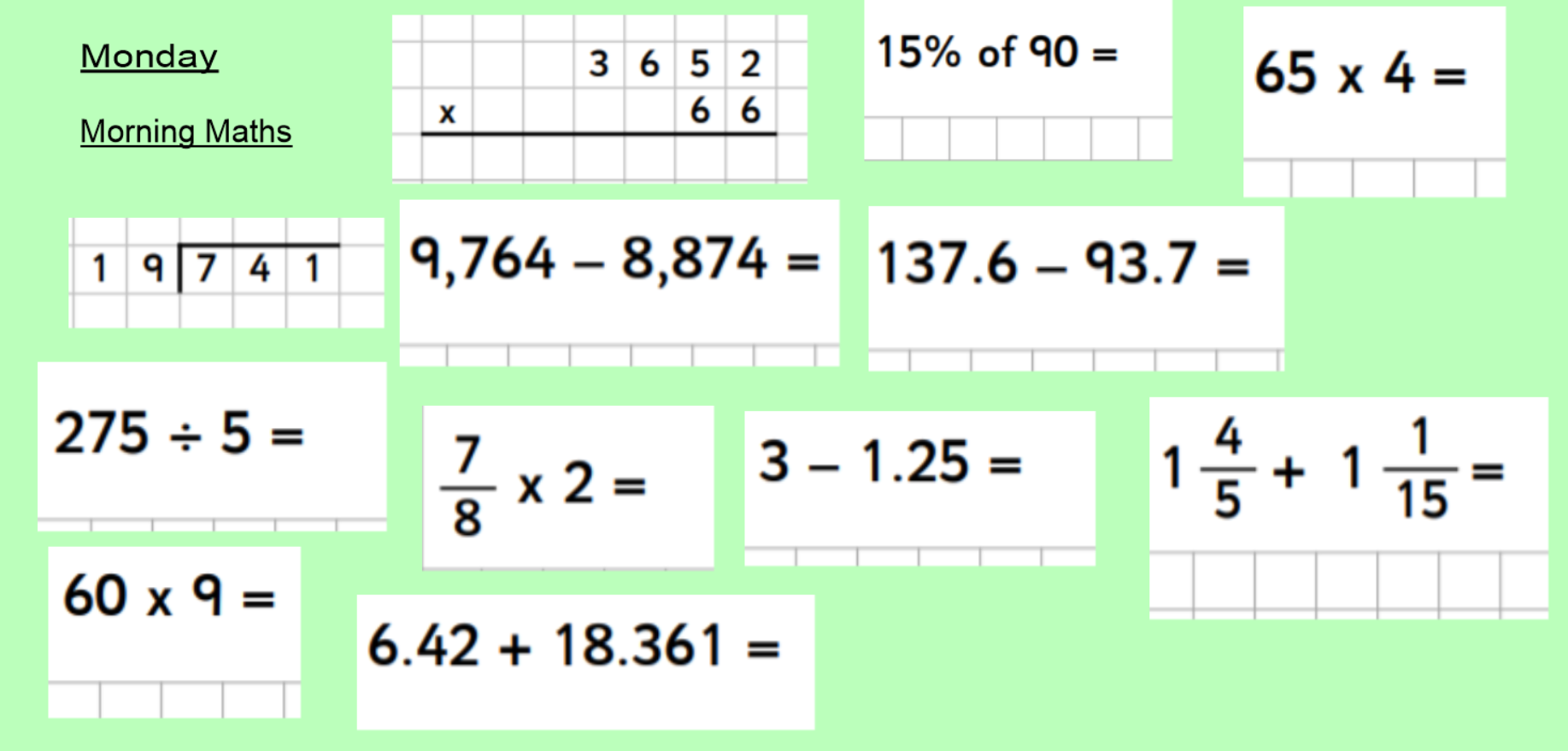 